Для детей средней группы №3,№4 прошел осенний праздник «Осенние подарки». Вместе с Осенью дети танцевали танец с листиками «Осень, милая шурши», исполнили песни об осени, рассказали стихотворения, девочки танцевали танцевали танец с зонтиками, играли в игру «Собери урожай», исполнили хоровод «Огородная хороводная». В конце праздника от Лисички дети получили яблоки.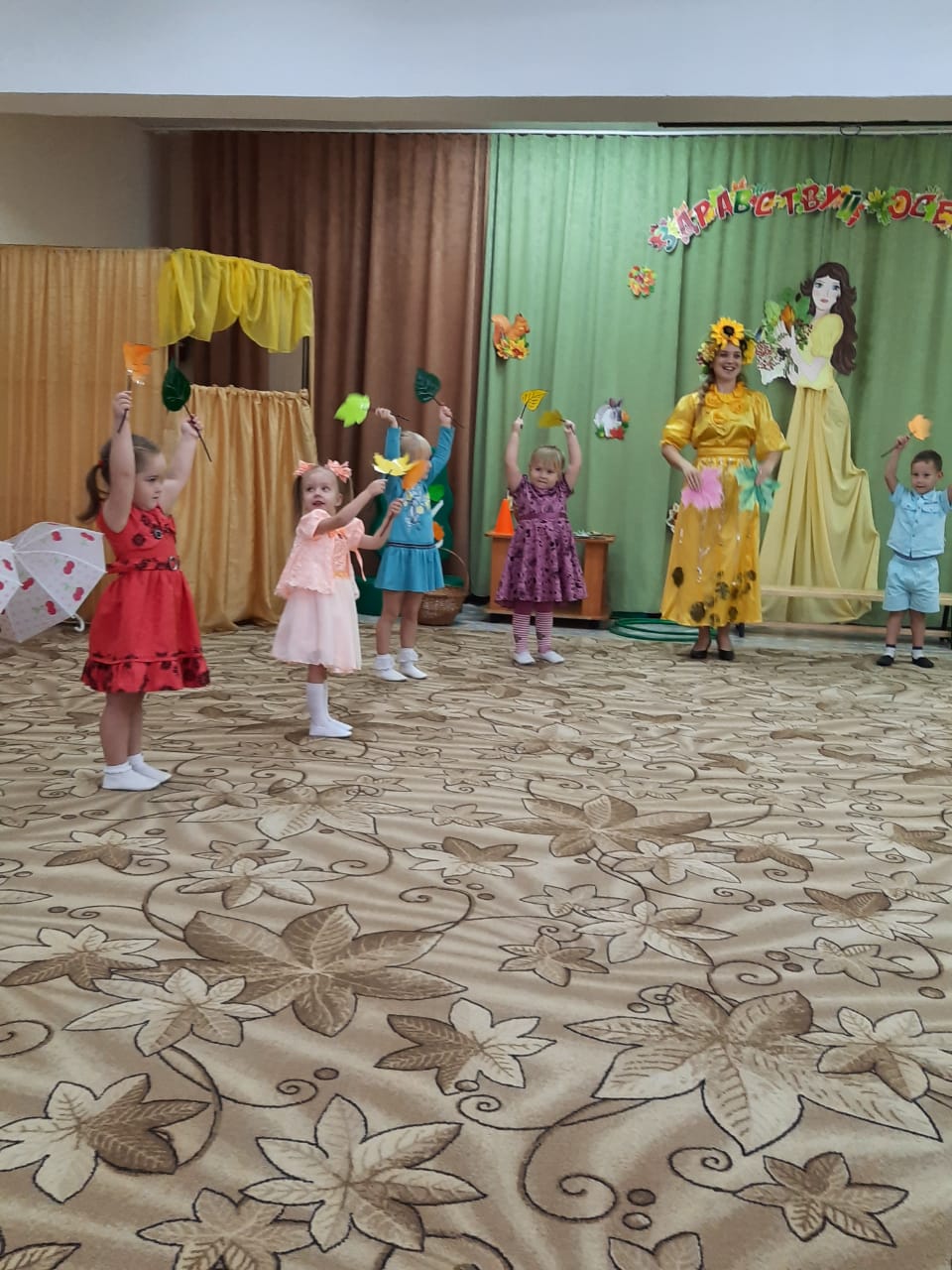 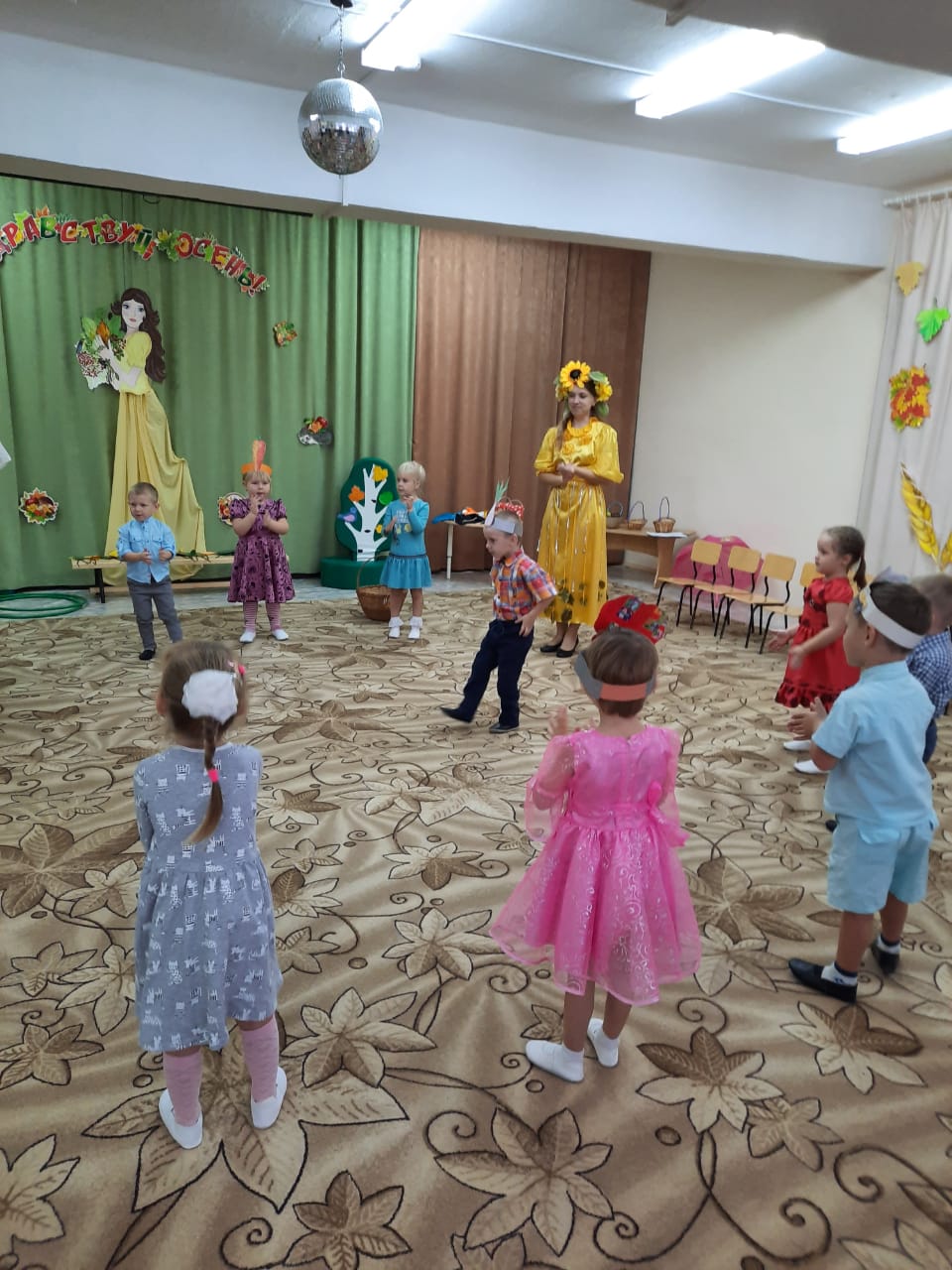 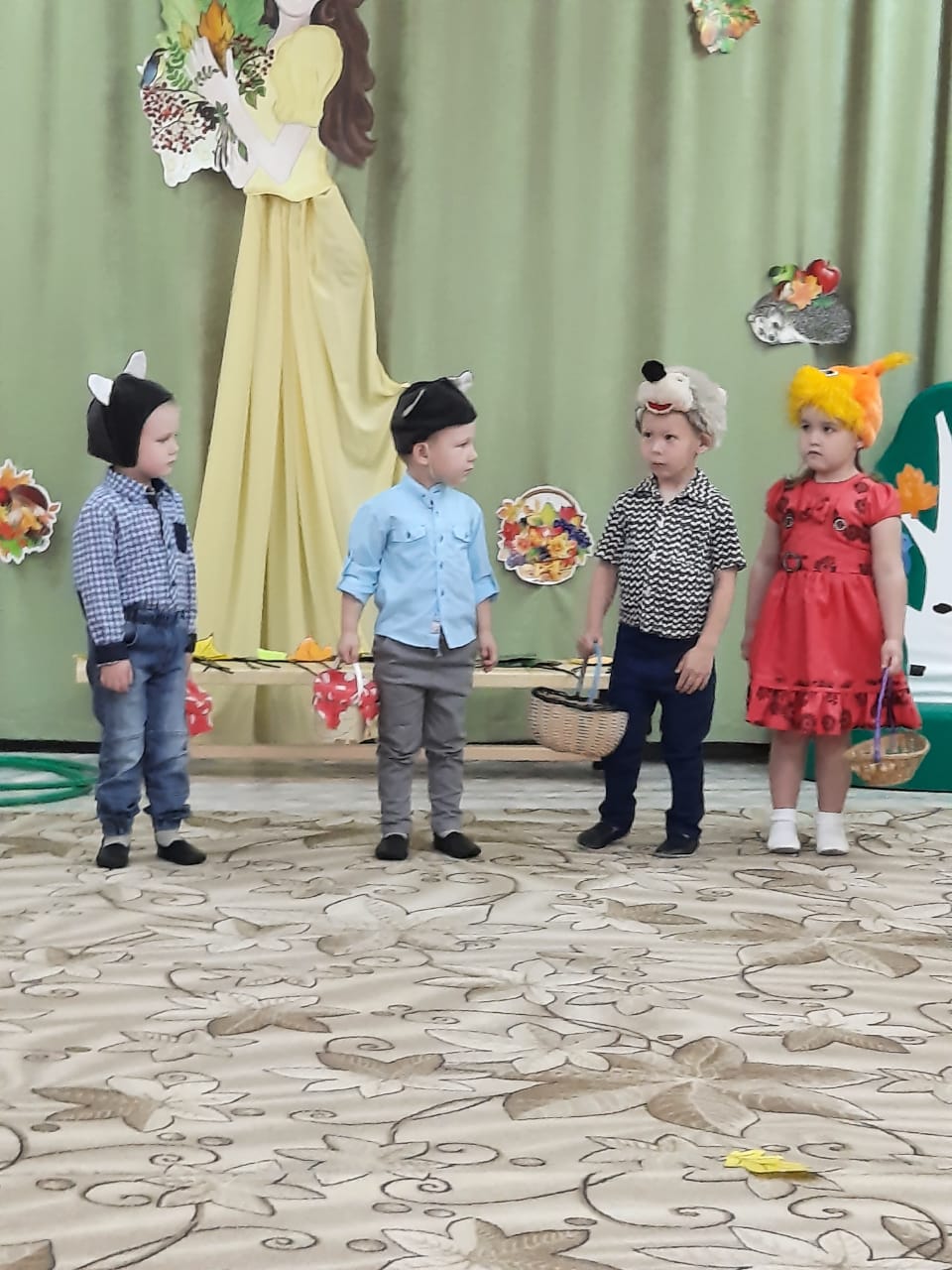 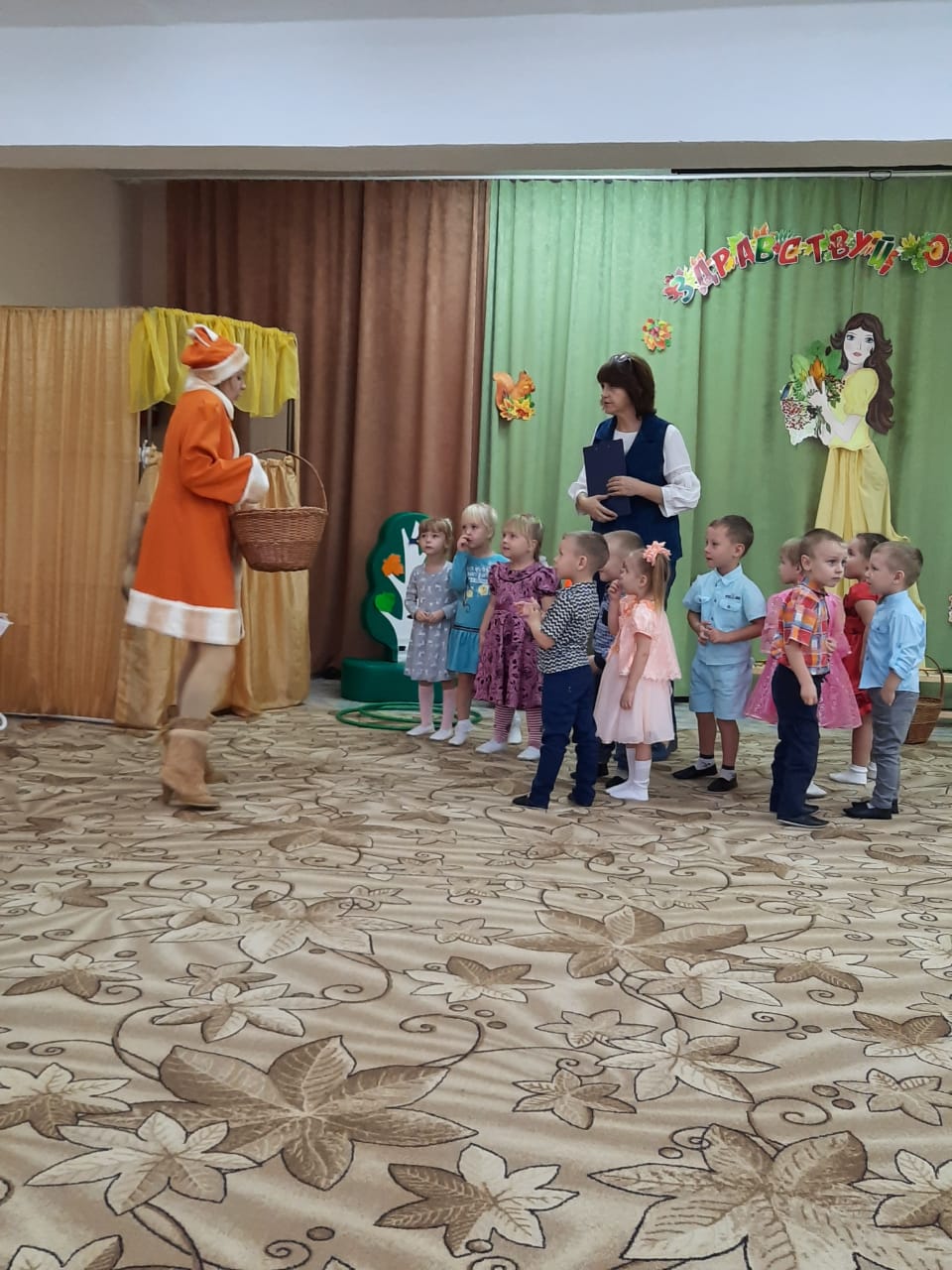 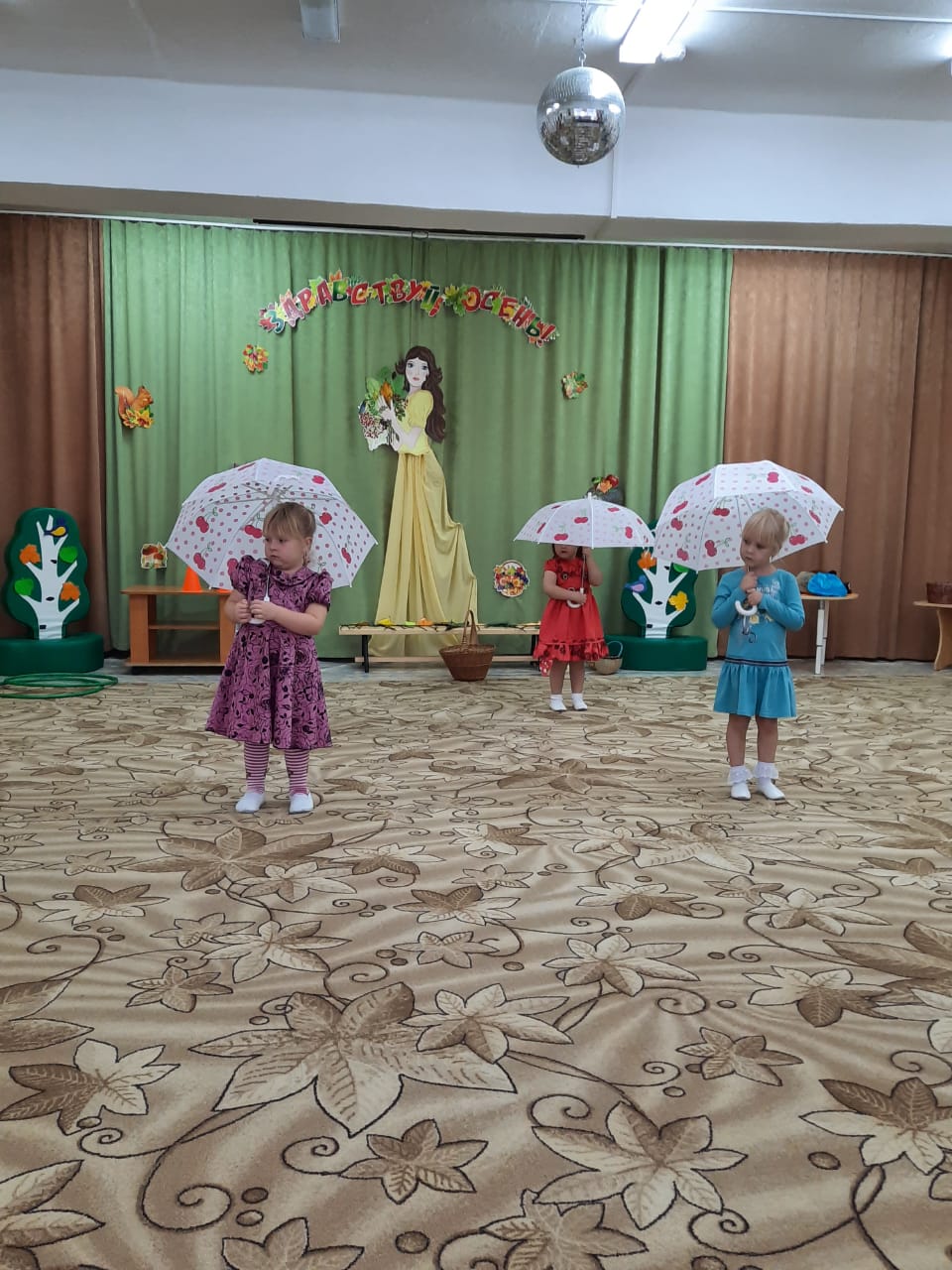 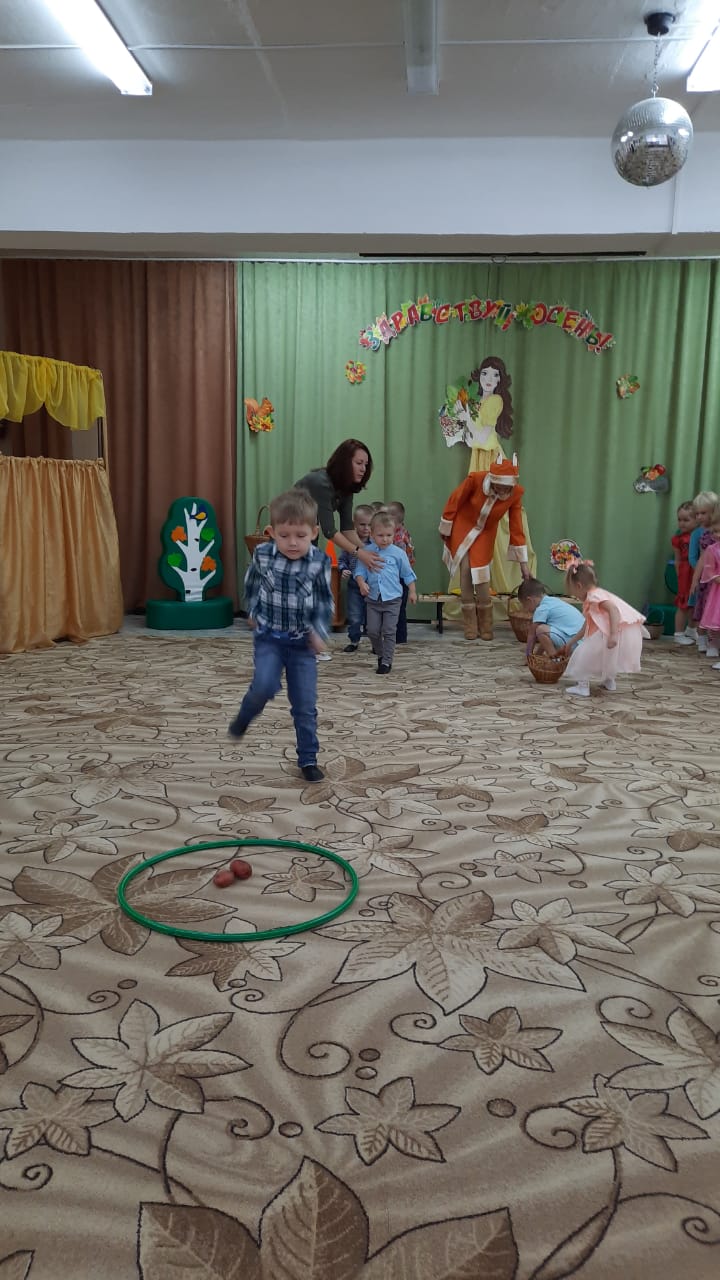 